Thank You for your T-Shirt Order!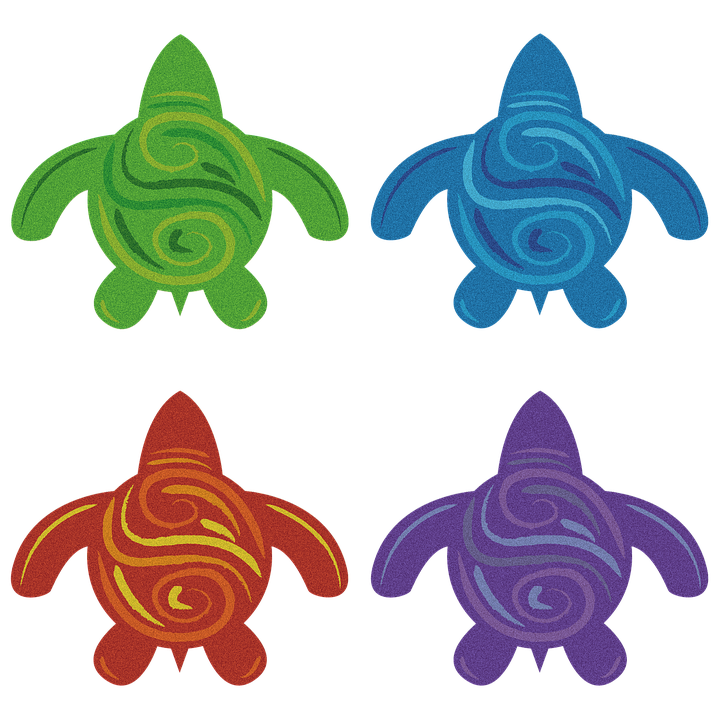 Shipping Information: (please print)We offer the following shirt styles, colors, and sizes:Your Order: (add more sheets if necessary)Volusia/Flagler Turtle PatrolProtecting Nesting Sea Turtles in Volusia and Flagler Counties, FloridaNameAddressCityStateZipPhonePhoneEmailStyleColorSizePriceAdult T-ShirtWhite, Blue, Sage, DaffodilS, M, L*, XL*$15Adult Tank Top - LadiesWhite, DaffodilS, XL$10Adult Tank Top – Men’sAsh GreyL, XL$10Children’s T-ShirtYellow, Green, WhiteXS, S, M, L$10Style(if applicable, specify print style)1st Choice Color2nd Choice ColorSizePriceQuantityTotal$  $  $  $  $  $  $  $  $  $  Add Donation, Thank You!Add Donation, Thank You!Add Donation, Thank You!Add Donation, Thank You!Add Donation, Thank You!Add Donation, Thank You!$  Add ShippingAdd ShippingAdd ShippingAdd ShippingAdd ShippingAdd Shipping$      5.00TotalTotalTotalTotalTotalTotal$  